Premium ListAKC Licensed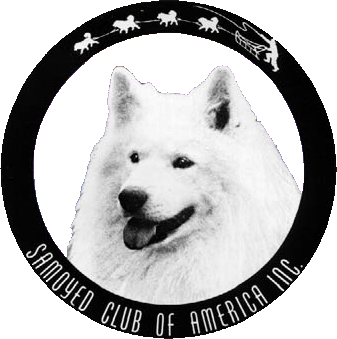 All breed Monday Sept 21, 2015 (event #2015202708)  Samoyeds Only Tuesday, Sept. 22, 2015 (event #2015202703)Websitehttp://www.samoyedclubofamerica.orgAKC Licensed Agility TrialsMon./Tues./Sept 21-22, 2015Competitive Edge Agility and Dog Sports
4600 Shepherdsville Rd
Louisville, KY 40218http://www.competitiveedgeagility.com/Trial hours: Trial hours: 6:30 am –6pm EST Mon/Tues                    Judging begins: Mon/Tues. -  EST                                   *Entries will open on July 27, 2015 12:01 am CST,  First received       *Entries close September 5, 2015 at 11:59 pm CST after which time entries cannot be accepted, canceled, altered or substituted except as provided for in Chapter 11, Section 6 of the DOG Show Rules.Limit each day: 330 run per day CERTIFICATION Permission is granted by the American Kennel Club for the holding of these events under American Kennel Club rules and regulations. James P. Crowley, Secretary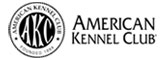 NOTICE TO EXHIBITORS • The safety of the dogs is our primary concern. By entering this trial, exhibitors acknowledge that they are familiar with the rules and regulations of this sport, and that their dogs are familiar with and able to perform all obstacles safely. • It is expressly understood that exhibitors alone are responsible for the behavior of their dogs and/or children. Any exhibitor, whose dog and/or children create unnecessary disturbances or repeatedly engage in unsafe or disruptive behavior. May at the discretion of the Trial Committee, be asked to leave the show site. In such case, no refund of any fees will be made. Minor children must be supervised at all times. Failure to do so may at the discretion of the trial committee result in being asked to leave the show site.• Exhibitors are responsible for complete, accurate, and legible information on their entry forms; illegible or incomplete entries cannot be entered into the show. All entries must be made on Official AKC Entry Forms or copies and must include the Agreement and Rules. No Entry shall be made and no entry shall be accepted which specifies any condition as to its acceptance. • Handlers may opt to run in a higher height division, but not in a division lower than their proper height division. • Returned checks do not constitute a valid entry fee. The Trial Secretary will add a $20 collection fee to the amount of each returned check. Subsequent returned checks from the same exhibitor may result in their being put on a cash only basis. No refunds for overpayment of $10.00 or less. * Refunds: A refund of 100% of the entry fees will be given for any reason if the request is received by the Trial Secretary in writing or e-mail, prior to closing. After closing and prior to the trial starting, entry fees (less $6/per run. for AKC and administrative fees) will be refunded for injured dogs or injured handlers (when a letter from your veterinarian is presented before the start of the trial). Bitches in season are not permitted to be at the trial site.  As such, the club will issue full refund, minus $6/run processing fee for bitches unable to compete provided the trial secretary receives WRITTEN notice of withdrawal no later than 30 minutes prior to the first class.  Refund requests received after the start of the Trial will not be given for any reason. (Absent, disqualified, excused by veterinarian or judge, or barred from competition by action of the Trial Committee, etc.)• No entry will be refunded if the trial cannot be opened or completed by reason of riots, civil disturbances, fire, an act of God, public emergency, act of public enemy, or any other cause beyond the control of the organizing committee. • Pinch collars, electric and dummy electric collars are prohibited on the trial grounds. This includes bark collars.• Exhibitors may wear shirts or insignia of their training group if they wish. • All dogs must be on leash at all times except when in the ring or when in the designated agility warm-up area. Judges are not required to wait for dogs. The owner or handler of each dog is solely responsible for having it ready at ringside when its class is to be judged. • Exhibitors are responsible for cleaning up after their own dogs. Please help us keep this site clean for future use. Hotels/motels are considered to be part of the show environs. Exhibitors must pick up after their dogs at hotel sites, also. Please do not leave dogs unattended in hotel rooms, nor bathe dogs in hotel rooms.• AVMA Statement: Exhibitors should follow their veterinarians’ recommendation to assure their dogs are free of internal and external parasites, any communicable diseases, and have appropriate vaccinations.Move-ups:  All pre-show move ups must be received by 6PM CST, Wednesday, Sept 16, 2015.  The AKC requires move-ups to be in writing.  You may send an email to Brenda for a move-up to bpetersb16@insightbb.com with your name, dog’s call name, the name and date of the trial and what class you want to be moved to.  If you miss the deadline for move-ups, you may move your dog up the first day of the show for any subsequent days, even if you are not showing a dog that day.  There will be day-to-day move-ups at the show, provided the Trial Secretary receives them within 15 minutes after the end of the last class.  There will be no move-ups in the morning before the start of the trial.  EXCEPTION:  A dog which has been entered in a Novice “A” class for which it is not eligible to be entered due to class restrictions on the dog or handler may be moved to the Novice “B” class provided the move-up is presented in writing to the trial secretary at least 30 minutes prior to the start of the trial.  Move-downs: After the close entries, a dog may be moved down in its class level (i.e. Master to Excellent).  The request must be in writing and submitted to the trial secretary at least 30 minutes prior to the start of the trial.  Dogs Eligible to Enter  This trial is open to all dogs fifteen (15) months of age or older that are registered with the American Kennel Club or that have AKC Limited Registration, Purebred Alternative Listing/Indefinite Listing Privileges (PAL/ILP), or an AKC Canine Partners Listing number, or approved Foundation Stock Service (FSS) breeds.  Dogs should be physically sound.  Dogs that are blind or deaf shall not be eligible, nor are aggressive dogs or dogs suffering from any deformity, injury, or illness which may affect the dog’s physical or mental performance.  No dog shall compete if it is taped or bandaged in any way or has anything attached to it for medical purposes.  Height DivisionsJump Height Card Process: 
When filling out the entry form, there is a new section at the top of the form for exhibitors to designate whether your dog has a valid jump height card or if your dog needs to be measured. Please check the appropriate box so that the Trial Secretary knows whether to include your dog on the Dogs to Be Measured List. It is no longer required that you submit a copy of your dog’s jump height card with your entry form or show it during day of show check-in.For those that provide an e-mail address, Email received confirmations will be sent out when entries are received. Accepted confirmations will be sent via e-mail.  Please be sure to have your e-mail address printed clearly on entry form. After closing date final confirmation and judging schedule will be sent out via e-mail. You may also enclose a self addressed stamped postcard for confirmation. Judging schedule, worker schedule and exhibitor information will also be available on my website, www.loulees-shelties.com after closing.Trial Site This event will be held indoors on soccer turf  Ring size 70’ x 117’X-pens and crates may be left overnight. Neither Competitive Edge Agility and Dog Sports nor SCA will be responsible for personal articles left at the site. No grooming is allowed in the building; no dogs may be left overnight.  Samoyed Club of America Board of DirectorsPresident: Robert McFarlane                                                                          Vice President: Cheri Hollenback                                                    Treasurer: Anita O’Berg  Secretary: Lori Chapek-Carleton, 200 E Thomas St, Lansing MI 8906-4047Board Members:  Robin Barkhaus, Kathy Carr, Donna Cummings, Diane Dotson, Sandra Dukes, Janice Hovelmann, Larry Mackai, Dr. Marion McNeil, Lisa Peterson, Connie Rudd   Trial Chairman                             Trial Secretary   Sheri Hudson                               Brenda Peters11338 Porter Valley Dr                   1751 E Baseline RdNorthridge, CA 91326		Evansville, IN 47725 Home: 818-831-1855                      Home: 812-626-1123                                                queenlearjet@gmail.com                petersb16@gmail.com                                                                                                  Event CommitteeSheri Hudson, Jane Stevenson, Alan Stevenson, Billy Bell, Tabitha TeutschJudge all classes:Mary Mullen #22523 Evansville, IN.Classes Offered Warm up/practice jump, Regulation agility jump will be set up in designated area. Handlers in all classes are permitted to walk the course, without a dog, prior to the start of each class. Obstacles will conform to current requirements of the Agility Regulations                        Preliminary running order:                                                                 Monday: Master/Excellent FAST, Open FAST, Novice FAST. Master/Excellent Standard, Open Standard, Novice Standard. Time 2 Beat, Master/Excellent JWW, Open JWW, Novice JWW.Tuesday: 16" to 26" Master/Excellent FAST, Open FAST, Novice FAST. Time 2 Beat, Run For Glory, Master/Excellent Standard, Open Standard, Novice Standard., Master/Excellent JWW, Open JWW, Novice JWWEntry Fee:	 MONDAY $22/$15/$15/$12  All BreedTUESDAY $25/$15/$15/$12 Samoyeds onlyMake checks out to “Samoyed Club of America”Return completed Entry Forms with correct Fees To: Brenda Peters, SCA Trial Secretary 1751 E. Baseline Road Evansville, IN 47725 petersb16@gmail.com    812-626-1123 Please note express mail deliveries should contain a signature allowing them to be left at the trial secretary’s address without recipient’s signature. Please provide an e-mail or a self-addressed stamped envelope if you would like to be notified before closing that your entries have been received. Maximum of 10 dogs are allowed in each envelope. Hotel/Motels that accept dogsPlease check with hotel for their pet policy. Please be responsible and pickup after your dogs!Host Hotel Crowne Plaza Louisville Airport Expo
830 Philips Lane
Louisville, KY 
(502) 367-2251Red Roof Inn……3322 Red Roof Inn Pl……502-456-2993   (2 miles)                     Red Roof Inn……4704 Preston Hwy…….…800-733-7663   (3.5 miles)     LaQuinta Inn……4125 Preston Hwy…….…502-368-0007   (4.7 miles)                Best Western…..1921 Bishop Lane……..…502-456-4411   (2.2 miles)RV CampingWe apologize, but there is very limited parking at CEADS; therefore, only trial committee RVs will be allowed overnight parking in the parking lot.  There are 150 camping sites at the host hotel (see SCA2015 website for information).  Trial on call vet:Jefferson Animal Hospital & Regional Emergency Center, 13160 Magisterial DR., Louisville, KY 40223502-966-4104Directions to Competitive Edge Agility  From the South: Take I-65 North to Fern Valley Road (KY-1747).  Go approximately 3.6 miles, turn left onto Shepherdsville Road, (KY-2052).Go another 1.9 miles and our building will be on your left.   From the North: From I-65 South, take exit 131A Watterson Expressway(I-264E).  Take Newburg Road (exit 15 - KY-1703 S).  Turn left on Indian Trail, turn right onto Shepherdsville Road.  Building is on your right.   From Cincinnati (take I-71 S) / Lexington (take I-64 W) to the Gene Snyder expressway (you want to be heading South or West on this road).  Entrance ramps to Gene Snyder are confusing…Even though you are going in the same direction some entrance ramps are marked as West, while others are marked South.  As long as you take either the ramp going South or West, you are going in the correct direction - do not take North or East.  Take exit 10A to I-65 N.  From I-65N take exit 128 (Fern Valley Road).  At the end of the ramp, turn right and go approx. 2 ½ miles).  Take a left onto Shepherdsville Road. Go approximately 1 ½ - 2 miles to the agility site on the left.   From the West: From I-64 E take I-264 E (Watterson Expressway) to Newburg Road.  Turn left on Indian Trail.  Turn right onto Shepherdsville Road.  Building is on the right.ANYONE may volunteer to work at our trials! If you would like to volunteer, we will train you and provide a delicious lunch!  Fill out the form below and return it with your entry form.  Returning this form will not guarantee entry into the trial, but we will take as many workers into slots that we can. Those with the least conflicts will be given preference to keep the trial flow smooth. Notification of worker status will be made as soon as possible by the volunteer coordinator, Name______________________________________ Email____________________ Phone_______________ Day(s) Entered: Monday Tuesday All classes entered (i.e., STD Open 8", JWW Nov B 8", PREF STD Nov 8", etc.) ________________________________________________________________________Jump height_______________Please X the jobs you are willing to work; and cross out the ones you would not like to do. Rosettes will be awarded for 1st thru 4th for the Samoyeds-Only trial. Qualifying ribbons will be awarded to all that receive a Qualifying score. MACH and PACH bar and Rosettes to those earning one at this trial. There are Special Rosettes for dogs completing a new title and QQ/QQQ pins.Samoyed Trophy DonationsSpecial Attraction on Tuesday (“SCA NATIONALS”)“Run For Glory”This very special event is for RETIRED agility Samoyeds only, who have earned at least one “Q” (qualifying run) in the AKC, USDAA, NADAC, or UKC venues.  Personalized rosettes will be presented to all entrants. This event will be held following the Time to Beat class and any course and any jump height can be selected by the handler.  Please provide a brief (20 seconds or so) bio of your dog’s career, which will be announced during the run.  You may also have music of your choice (provided it can be downloaded from iTunes) played during your run. Please send the dog’s bio and title info to Lisa Peterson (1nolanca@att.net) no later than Aug 30th (we need the time for the personalized rosettes, sorry!).  Through the generous sponsorship of Pam Arnold, no entry fee for this event will be charged. Come enjoy another run with your retired agility partner to the cheers (and maybe tears) of friends who understand like no one else can.OFFICIAL AMERICAN KENNEL CLUB AGILITY ENTRY FORM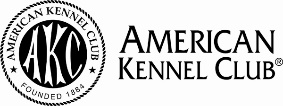 AKC Rules, Regulations, Policies and Guidelines are available on the American Kennel Club Web site, www.akc.org.   AGREEMENTI (we) agree that the club holding this event has the right to refuse entry for cause which the club shall deem sufficient. In consideration of the acceptance of this entry and of the holding of this event and of the opportunity to have the dog judged and to win prizes, ribbons, or trophies, I (we) agree to hold the AKC, the event-giving club, their members, directors, governors, officers, agents, superintendents or event secretary and the owner and/or lessor of the premises and any provider of services that are necessary to hold this event and any employees or volunteers of the aforementioned parties, and any AKC approved judge, judging at this event, harmless from any claim for loss or injury which may be alleged to have been caused directly or indirectly to any person or thing by the act of this dog while in or about the event premises or grounds or near any entrance thereto, and I (we) personally assume all responsibility and liability for any such claim; and I (we) further agree to hold the aforementioned parties harmless from any claim for loss, injury or damage to this dog. Additionally, I (we) hereby assume the sole responsibility for and agree to indemnify, defend, and save the aforementioned parties harmless from any and all loss and expense (including legal fees) by reason of the liability imposed by law upon any of the aforementioned parties for damage because of bodily injuries, including death at any time resulting therefrom, sustained by any person or persons, including myself (ourselves), or on account of damage to property, arising out of or in consequence of my (our) participation in this event, however such, injuries, death or property damage may be caused, and whether or not the same may have been caused or may be alleged to have been caused by negligence of the aforementioned parties or any of their employees or agents, or any other persons. I (WE) AGREE THAT ANY CAUSE OF ACTION, CONTROVERSY OR CLAIM ARISING OUT OF OR RELATED TO THE ENTRY, EXHIBITION OR ATTENDANCE AT THE EVENT BETWEEN THE AKC AND THE EVENT-GIVING CLUB (UNLESS OTHERWISE STATED IN ITS PREMIUM LIST) AND MYSELF (OURSELVES) OR AS TO THE CONSTRUCTION, INTREPRETATION AND EFFECT OF THIS AGREEMENT SHALL BE SETTLED BY ARBITRATION PURSUANT TO THE APPLICABLE RULES OF THE AMERICAN ARBITRATION ASSOCIATION. HOWEVER, PRIOR TO ARBITRATION ALL APPLICABLE AKC BYLAWS, RULES, REGULATIONS AND PROCEDURES MUST FIRST BE FOLLOWED AS SET FORTH IN THE AKC CHARTER AND BYLAWS, RULES, REGULATIONS, PUBLISHED POLICIES AND GUIDELINES. INSTRUCTIONSHandlers may opt to enter in a higher height division for all Regular titling classes, but not in a division lower than their proper height division. Dogs entered in the Preferred classes must compete at the required jump height and may not compete in a jump height division higher or lower than their proper height division. All dogs that have not been officially measured for an Agility Jump Height Card may still compete; however, they must be measured by a Judge of record, an Agility Field Representative, or a Volunteer Measuring Official, prior to running. If measured by the Judge of record, that measurement will be valid for this trial or back-to-back trials only. If a measurement is necessary, it is the exhibitor's responsibility to have their dog(s) measured prior to running. Dogs listed in the AKC Canine PartnersSM program may be eligible to enter all-breed AKC agility trials at the club’s option. These dogs should be listed as All American Dog and must include their AKC number on the entry form and check the AKC No. box. Junior Handlers should enter their Junior Handler number on the front of this form. Should you not have your Junior Handler number, it may be obtained from the American Kennel Club (919) 233-9767. If the Junior Handler is not the owner of the dog identified on the face of this form, what is the relationship of the Junior Handler to the Owner? ____________________________________________I CERTIFY that I am the actual owner of the dog, or that I am the duly authorized agent of the actual owner whose name I have entered above. In consideration of the acceptance of this entry, I (we) agree to abide by the rules and regulations of the American Kennel Club in effect at the time of this event, and by any additional rules and regulations appearing in the premium list for this event, and further agree to be bound by the “Agreement” printed on the reverse side of this entry form. I (we) certify and represent that the dog entered is not a hazard to persons or other dogs. This entry is submitted for acceptance on the forgoing representation and agreement. I (we) agree to conduct myself (ourselves) in accordance with all such Rules and Regulations (including all provisions applying to discipline) and to abide by any decisions made in accord with them. SIGNATURE of owner or his agent duly authorized to make this entry.  SIGN HERE   X ______________________________________________________Telephone Number: _________________________________________Email Address________________________________________In Case of Emergency - Name: 	 Phone #: 	_____________ AEAGL2 (09/12)RegularPreferred4”N/Adogs 11” and under at the withers8”dogs 11” and under at the withersdogs 14” and under at the withers12”dogs 14” and under at the withersdogs 18” and under at the withers16”dogs 18” and under at the withersdogs 22” and under at the withers20”dogs 22” and under at the withersDogs over 22” inches at the withers24”dogs over 22” at the withersN/A26”Dogs may be entered at this height at their owner’s discretionN/ARegular ClassesPreferred ClassesMondaySTD, JWW, T2B, FASTSTD, JWW, T2B, FASTTueday Samoyeds onlySTD, JWW, T2B, FASTSTD, JWW, T2B, FASTMondayTuesdayCourse BuilderScribeTimerGate StewardScribe runnerLeash runnerJump setterClassDonated ByNovice A Standard20" – 1st  – Velvet Simmons24" – 1st  – Lisa PetersonNovice B Standard20" – 1st – Lisa Peterson24" – 1st – Lisa PetersonNovice Preferred Std16" – 1st – Lisa Peterson20" – 1st – Lisa PetersonOpen Standard20" – 1st – Linda Everly24" – 1st – Open Preferred Std16" – 1st – Kathy Steppe20" – 1st – Excellent Standard20" – 1st – Pam Lewis24" – 1st – Excellent Preferred Std16" – 1st – Suzanne Crosby In memory of Gretchen who             was my first agility partner. She was so good             and patient with me as I learned this new sport.20" – 1st – Master Standard16" – 1st – 4th PlaceSamoyed Club of Los Angeles20" – 1st – Martha Lageschulte, Starquest24" – 1st – Master Preferred Std16" – 1st – Bob and  Barb Gage20" – 1st – Novice A JWW20" – 1st – Samoyed Club of Los Angeles24" – 1st – Novice B JWW20" – 1st Gen Deltieire – In Honor of the Argent Samoyeds24" – 1st – Novice JWW Preferred16" – 1st – Samoyed Club of Los Angeles20" – 1st – Open JWW20" – 1st Organization For The Working Samoyed24" – 1st – Open Preferred JWW16" – 1st – Samoyed Club of Los Angeles20" – 1st – Excellent JWW20" – 1st Sheila McIntosh24" – 1st – Excellent JWW Preferred16" – 1st – Samoyed Club of Los Angeles20" – 1st – Master JWW16" – 1st 4th PlaceOrganization For The Working Samoyed             (OWS)20" – 1st Helen Smith24" – 1st – Master JWW Preferred16" – 1st – Samoyed Club of Los Angeles20" – 1st – Time to Beat16" Norma Pinkert in Memory of Kira20" Gerald Zappa24" Time to Beat fastest dog all jump heightsA folding, embroidered camp chair is donated  by Sheri Hudson in loving  memory of MACH2 Nikki, who started it all!Run for GloryPam Arnold in loving memory of Sadie RoseAgility Club of IndianapolisOpens: July 27, 2015  ● Closes: September 5 2015    First receivedAgility Club of IndianapolisOpens: July 27, 2015  ● Closes: September 5 2015    First receivedAgility Club of IndianapolisOpens: July 27, 2015  ● Closes: September 5 2015    First receivedAgility Club of IndianapolisOpens: July 27, 2015  ● Closes: September 5 2015    First receivedAgility Club of IndianapolisOpens: July 27, 2015  ● Closes: September 5 2015    First receivedAgility Club of IndianapolisOpens: July 27, 2015  ● Closes: September 5 2015    First receivedAgility Club of IndianapolisOpens: July 27, 2015  ● Closes: September 5 2015    First receivedAgility Club of IndianapolisOpens: July 27, 2015  ● Closes: September 5 2015    First receivedAgility Club of IndianapolisOpens: July 27, 2015  ● Closes: September 5 2015    First receivedAgility Club of IndianapolisOpens: July 27, 2015  ● Closes: September 5 2015    First receivedMonday , Sept 21, All Breed      $22/15/15/12□  STD□  STD□  STD□  JWW□  JWW  □  FAST       □  FAST     □ T 2 BTues, Sept. 22, Samoyeds only    $25/15/15/12□  STD□  STD□  STD□  JWW□  JWW □  FAST     Beat □  FAST     Beat□ T 2 BMonday Entry Fees:  $22.00/$15.00/$15.00/$12.00 Tuesday entry $25.00/$15.00/$15.00/$12.00 Make checks payable to:  SCA;   Mail to:  Brenda Peters SCA, Trial Secretary,                                1751 E Baseline Road, Evansville, IN 47725IMPORTANT: Carefully read instructions before filling out!       ENTRY FEE ENCLOSEDMonday Entry Fees:  $22.00/$15.00/$15.00/$12.00 Tuesday entry $25.00/$15.00/$15.00/$12.00 Make checks payable to:  SCA;   Mail to:  Brenda Peters SCA, Trial Secretary,                                1751 E Baseline Road, Evansville, IN 47725IMPORTANT: Carefully read instructions before filling out!       ENTRY FEE ENCLOSEDMonday Entry Fees:  $22.00/$15.00/$15.00/$12.00 Tuesday entry $25.00/$15.00/$15.00/$12.00 Make checks payable to:  SCA;   Mail to:  Brenda Peters SCA, Trial Secretary,                                1751 E Baseline Road, Evansville, IN 47725IMPORTANT: Carefully read instructions before filling out!       ENTRY FEE ENCLOSEDMonday Entry Fees:  $22.00/$15.00/$15.00/$12.00 Tuesday entry $25.00/$15.00/$15.00/$12.00 Make checks payable to:  SCA;   Mail to:  Brenda Peters SCA, Trial Secretary,                                1751 E Baseline Road, Evansville, IN 47725IMPORTANT: Carefully read instructions before filling out!       ENTRY FEE ENCLOSEDMonday Entry Fees:  $22.00/$15.00/$15.00/$12.00 Tuesday entry $25.00/$15.00/$15.00/$12.00 Make checks payable to:  SCA;   Mail to:  Brenda Peters SCA, Trial Secretary,                                1751 E Baseline Road, Evansville, IN 47725IMPORTANT: Carefully read instructions before filling out!       ENTRY FEE ENCLOSEDMonday Entry Fees:  $22.00/$15.00/$15.00/$12.00 Tuesday entry $25.00/$15.00/$15.00/$12.00 Make checks payable to:  SCA;   Mail to:  Brenda Peters SCA, Trial Secretary,                                1751 E Baseline Road, Evansville, IN 47725IMPORTANT: Carefully read instructions before filling out!       ENTRY FEE ENCLOSEDMonday Entry Fees:  $22.00/$15.00/$15.00/$12.00 Tuesday entry $25.00/$15.00/$15.00/$12.00 Make checks payable to:  SCA;   Mail to:  Brenda Peters SCA, Trial Secretary,                                1751 E Baseline Road, Evansville, IN 47725IMPORTANT: Carefully read instructions before filling out!       ENTRY FEE ENCLOSEDMonday Entry Fees:  $22.00/$15.00/$15.00/$12.00 Tuesday entry $25.00/$15.00/$15.00/$12.00 Make checks payable to:  SCA;   Mail to:  Brenda Peters SCA, Trial Secretary,                                1751 E Baseline Road, Evansville, IN 47725IMPORTANT: Carefully read instructions before filling out!       ENTRY FEE ENCLOSEDMonday Entry Fees:  $22.00/$15.00/$15.00/$12.00 Tuesday entry $25.00/$15.00/$15.00/$12.00 Make checks payable to:  SCA;   Mail to:  Brenda Peters SCA, Trial Secretary,                                1751 E Baseline Road, Evansville, IN 47725IMPORTANT: Carefully read instructions before filling out!       ENTRY FEE ENCLOSEDMonday Entry Fees:  $22.00/$15.00/$15.00/$12.00 Tuesday entry $25.00/$15.00/$15.00/$12.00 Make checks payable to:  SCA;   Mail to:  Brenda Peters SCA, Trial Secretary,                                1751 E Baseline Road, Evansville, IN 47725IMPORTANT: Carefully read instructions before filling out!       ENTRY FEE ENCLOSED                  Choose Either Regular OR Preferred ClassesCircle one jump height, and circle class selections :: Only one selection per class (STD, JWW, FAST, T2B)                  Choose Either Regular OR Preferred ClassesCircle one jump height, and circle class selections :: Only one selection per class (STD, JWW, FAST, T2B)                  Choose Either Regular OR Preferred ClassesCircle one jump height, and circle class selections :: Only one selection per class (STD, JWW, FAST, T2B)                  Choose Either Regular OR Preferred ClassesCircle one jump height, and circle class selections :: Only one selection per class (STD, JWW, FAST, T2B)                  Choose Either Regular OR Preferred ClassesCircle one jump height, and circle class selections :: Only one selection per class (STD, JWW, FAST, T2B)                  Choose Either Regular OR Preferred ClassesCircle one jump height, and circle class selections :: Only one selection per class (STD, JWW, FAST, T2B)                  Choose Either Regular OR Preferred ClassesCircle one jump height, and circle class selections :: Only one selection per class (STD, JWW, FAST, T2B)                  Choose Either Regular OR Preferred ClassesCircle one jump height, and circle class selections :: Only one selection per class (STD, JWW, FAST, T2B)                  Choose Either Regular OR Preferred ClassesCircle one jump height, and circle class selections :: Only one selection per class (STD, JWW, FAST, T2B)                  Choose Either Regular OR Preferred ClassesCircle one jump height, and circle class selections :: Only one selection per class (STD, JWW, FAST, T2B)REGULAR Classes           8”     12”     16”     20”    24”     26”  STD	 Nov A   Nov B    Open    Exc    Master JWW	 Nov A   Nov B    Open    Exc    Master FAST	 Nov A   Nov B    Open    Exc    Master   T2B     T2BREGULAR Classes           8”     12”     16”     20”    24”     26”  STD	 Nov A   Nov B    Open    Exc    Master JWW	 Nov A   Nov B    Open    Exc    Master FAST	 Nov A   Nov B    Open    Exc    Master   T2B     T2BREGULAR Classes           8”     12”     16”     20”    24”     26”  STD	 Nov A   Nov B    Open    Exc    Master JWW	 Nov A   Nov B    Open    Exc    Master FAST	 Nov A   Nov B    Open    Exc    Master   T2B     T2BPREFERRED Classes         4”        8”       12”      16”      20”  STD 	NovP   OpenP   ExcP    MasterP JWW	NovP   OpenP   ExcP    MasterP FAST	NovP   OpenP   ExcP    MasterP   T2B	  T2BPPREFERRED Classes         4”        8”       12”      16”      20”  STD 	NovP   OpenP   ExcP    MasterP JWW	NovP   OpenP   ExcP    MasterP FAST	NovP   OpenP   ExcP    MasterP   T2B	  T2BPPREFERRED Classes         4”        8”       12”      16”      20”  STD 	NovP   OpenP   ExcP    MasterP JWW	NovP   OpenP   ExcP    MasterP FAST	NovP   OpenP   ExcP    MasterP   T2B	  T2BPPREFERRED Classes         4”        8”       12”      16”      20”  STD 	NovP   OpenP   ExcP    MasterP JWW	NovP   OpenP   ExcP    MasterP FAST	NovP   OpenP   ExcP    MasterP   T2B	  T2BPPREFERRED Classes         4”        8”       12”      16”      20”  STD 	NovP   OpenP   ExcP    MasterP JWW	NovP   OpenP   ExcP    MasterP FAST	NovP   OpenP   ExcP    MasterP   T2B	  T2BPPREFERRED Classes         4”        8”       12”      16”      20”  STD 	NovP   OpenP   ExcP    MasterP JWW	NovP   OpenP   ExcP    MasterP FAST	NovP   OpenP   ExcP    MasterP   T2B	  T2BPPREFERRED Classes         4”        8”       12”      16”      20”  STD 	NovP   OpenP   ExcP    MasterP JWW	NovP   OpenP   ExcP    MasterP FAST	NovP   OpenP   ExcP    MasterP   T2B	  T2BPNon-Regular Classes    International Sweepstakes  □STD  □JWW   Select:  □14”    □18”   □26” Non-Regular Classes    International Sweepstakes  □STD  □JWW   Select:  □14”    □18”   □26” Non-Regular Classes    International Sweepstakes  □STD  □JWW   Select:  □14”    □18”   □26” Non-Regular Classes    International Sweepstakes  □STD  □JWW   Select:  □14”    □18”   □26” Non-Regular Classes    International Sweepstakes  □STD  □JWW   Select:  □14”    □18”   □26” Non-Regular Classes    International Sweepstakes  □STD  □JWW   Select:  □14”    □18”   □26” Non-Regular Classes    International Sweepstakes  □STD  □JWW   Select:  □14”    □18”   □26” Non-Regular Classes    International Sweepstakes  □STD  □JWW   Select:  □14”    □18”   □26” Non-Regular Classes    International Sweepstakes  □STD  □JWW   Select:  □14”    □18”   □26” Non-Regular Classes    International Sweepstakes  □STD  □JWW   Select:  □14”    □18”   □26” This Dog Needs To Be Measured   □Yes     □No     This Dog Needs To Be Measured   □Yes     □No     SEXSEXSEXSEXSEXHEIGHT AT WITHERS HEIGHT AT WITHERS HEIGHT AT WITHERS HEIGHT AT WITHERS BREED BREED VARIETY VARIETY VARIETY VARIETY VARIETY CALL NAMECALL NAMECALL NAMECALL NAMEAKC® NAME (INCLUDE AKC TITLES ONLY) AKC® NAME (INCLUDE AKC TITLES ONLY) AKC® NAME (INCLUDE AKC TITLES ONLY) AKC® NAME (INCLUDE AKC TITLES ONLY) AKC® NAME (INCLUDE AKC TITLES ONLY) AKC® NAME (INCLUDE AKC TITLES ONLY) AKC® NAME (INCLUDE AKC TITLES ONLY) AKC® NAME (INCLUDE AKC TITLES ONLY) AKC® NAME (INCLUDE AKC TITLES ONLY) AKC® NAME (INCLUDE AKC TITLES ONLY) AKC® NAME (INCLUDE AKC TITLES ONLY) AKC® NO   □                                Enter Complete Registration # belowILP NO.  □    PAL NO.  □ FOREIGN REG. NO & COUNTRY   □AKC® NO   □                                Enter Complete Registration # belowILP NO.  □    PAL NO.  □ FOREIGN REG. NO & COUNTRY   □AKC® NO   □                                Enter Complete Registration # belowILP NO.  □    PAL NO.  □ FOREIGN REG. NO & COUNTRY   □AKC® NO   □                                Enter Complete Registration # belowILP NO.  □    PAL NO.  □ FOREIGN REG. NO & COUNTRY   □AKC® NO   □                                Enter Complete Registration # belowILP NO.  □    PAL NO.  □ FOREIGN REG. NO & COUNTRY   □DATE OF BIRTH DATE OF BIRTH DATE OF BIRTH DATE OF BIRTH DATE OF BIRTH DATE OF BIRTH AKC® NO   □                                Enter Complete Registration # belowILP NO.  □    PAL NO.  □ FOREIGN REG. NO & COUNTRY   □AKC® NO   □                                Enter Complete Registration # belowILP NO.  □    PAL NO.  □ FOREIGN REG. NO & COUNTRY   □AKC® NO   □                                Enter Complete Registration # belowILP NO.  □    PAL NO.  □ FOREIGN REG. NO & COUNTRY   □AKC® NO   □                                Enter Complete Registration # belowILP NO.  □    PAL NO.  □ FOREIGN REG. NO & COUNTRY   □AKC® NO   □                                Enter Complete Registration # belowILP NO.  □    PAL NO.  □ FOREIGN REG. NO & COUNTRY   □PLACE OF BIRTH (LIST COUNTRY)PLACE OF BIRTH (LIST COUNTRY)PLACE OF BIRTH (LIST COUNTRY)PLACE OF BIRTH (LIST COUNTRY)PLACE OF BIRTH (LIST COUNTRY)PLACE OF BIRTH (LIST COUNTRY)BREEDER BREEDER BREEDER BREEDER BREEDER BREEDER BREEDER BREEDER BREEDER BREEDER BREEDER SIRE SIRE SIRE SIRE SIRE SIRE SIRE SIRE SIRE SIRE SIRE DAM DAM DAM DAM DAM DAM DAM DAM DAM DAM DAM ACTUAL OWNERS ACTUAL OWNERS ACTUAL OWNERS ACTUAL OWNERS ACTUAL OWNERS ACTUAL OWNERS ACTUAL OWNERS ACTUAL OWNERS ACTUAL OWNERS ACTUAL OWNERS ACTUAL OWNERS OWNERS ADDRESS                                                                                                                                                                      new addressOWNERS ADDRESS                                                                                                                                                                      new addressOWNERS ADDRESS                                                                                                                                                                      new addressOWNERS ADDRESS                                                                                                                                                                      new addressOWNERS ADDRESS                                                                                                                                                                      new addressOWNERS ADDRESS                                                                                                                                                                      new addressOWNERS ADDRESS                                                                                                                                                                      new addressOWNERS ADDRESS                                                                                                                                                                      new addressOWNERS ADDRESS                                                                                                                                                                      new addressOWNERS ADDRESS                                                                                                                                                                      new addressOWNERS ADDRESS                                                                                                                                                                      new addressCITY, STATE  ZIP + 4CITY, STATE  ZIP + 4CITY, STATE  ZIP + 4CITY, STATE  ZIP + 4CITY, STATE  ZIP + 4CITY, STATE  ZIP + 4CITY, STATE  ZIP + 4CITY, STATE  ZIP + 4CITY, STATE  ZIP + 4CITY, STATE  ZIP + 4CITY, STATE  ZIP + 4HANDLER                                                                                                                                                                                               ENTER  JR. HANDLER # if applicableHANDLER                                                                                                                                                                                               ENTER  JR. HANDLER # if applicableHANDLER                                                                                                                                                                                               ENTER  JR. HANDLER # if applicableHANDLER                                                                                                                                                                                               ENTER  JR. HANDLER # if applicableHANDLER                                                                                                                                                                                               ENTER  JR. HANDLER # if applicableHANDLER                                                                                                                                                                                               ENTER  JR. HANDLER # if applicableHANDLER                                                                                                                                                                                               ENTER  JR. HANDLER # if applicableHANDLER                                                                                                                                                                                               ENTER  JR. HANDLER # if applicableHANDLER                                                                                                                                                                                               ENTER  JR. HANDLER # if applicableHANDLER                                                                                                                                                                                               ENTER  JR. HANDLER # if applicableHANDLER                                                                                                                                                                                               ENTER  JR. HANDLER # if applicableExhibitor or owner MUST sign on the signature line beneath the instructions.Exhibitor or owner MUST sign on the signature line beneath the instructions.Exhibitor or owner MUST sign on the signature line beneath the instructions.Exhibitor or owner MUST sign on the signature line beneath the instructions.Exhibitor or owner MUST sign on the signature line beneath the instructions.Exhibitor or owner MUST sign on the signature line beneath the instructions.Exhibitor or owner MUST sign on the signature line beneath the instructions.Exhibitor or owner MUST sign on the signature line beneath the instructions.Exhibitor or owner MUST sign on the signature line beneath the instructions.Exhibitor or owner MUST sign on the signature line beneath the instructions.Exhibitor or owner MUST sign on the signature line beneath the instructions.